                                        Заседание МО филологического цикла                                                    31.12.2018г.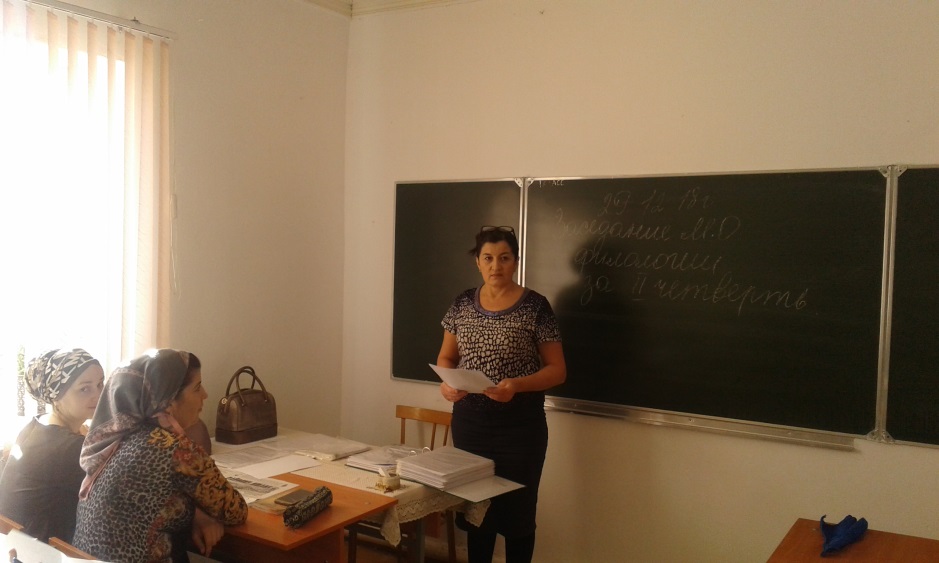 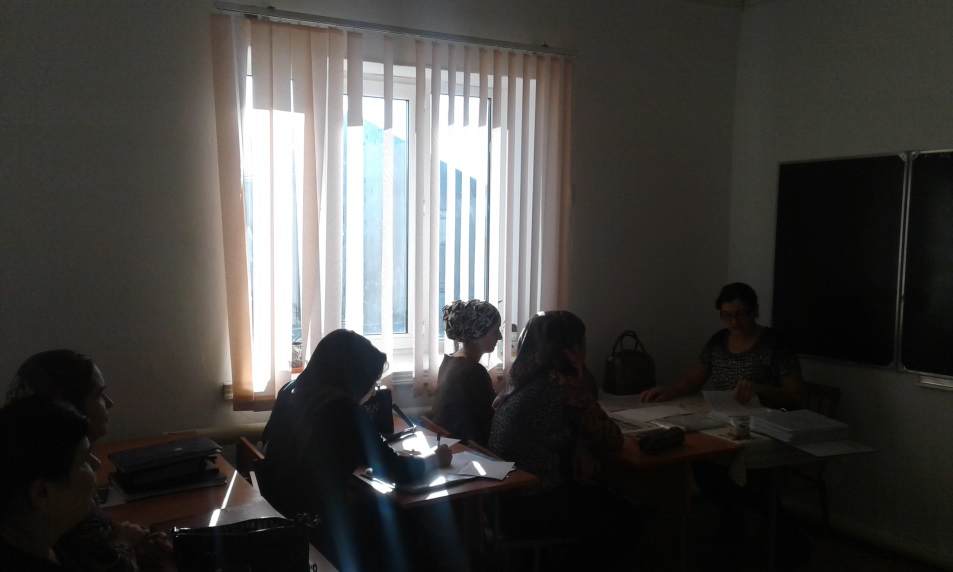 